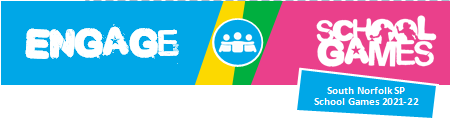 Ultimate warrior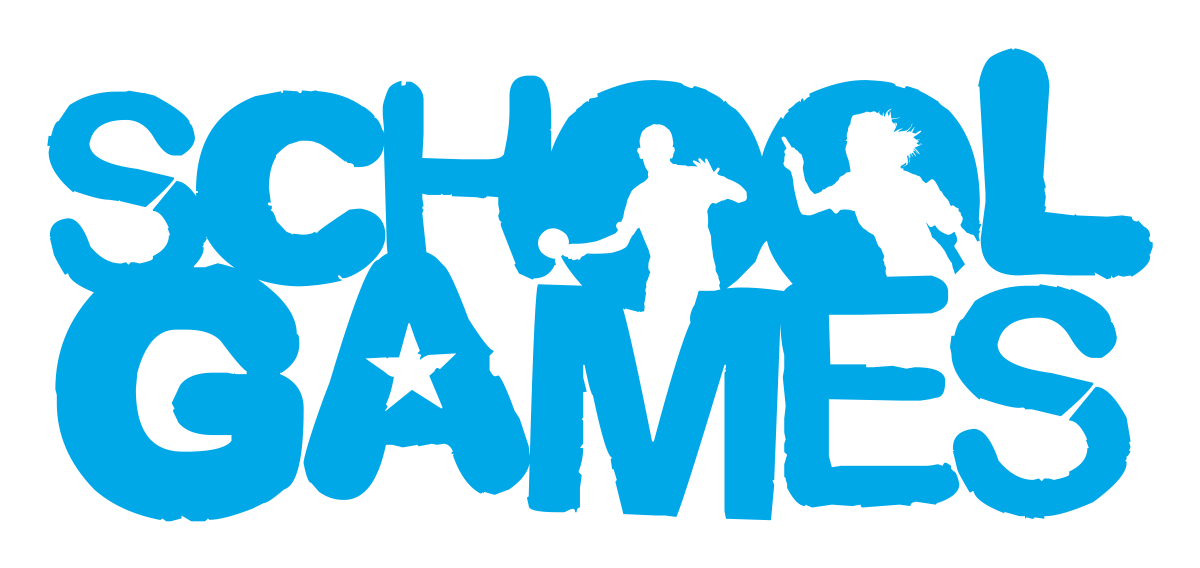 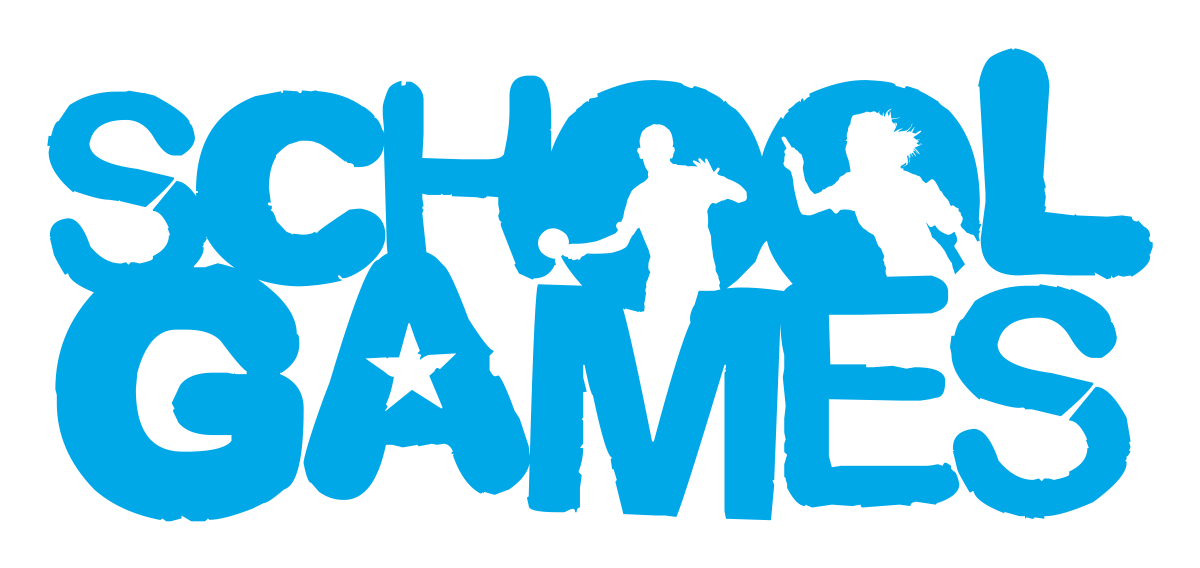 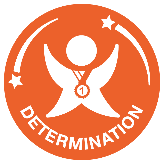 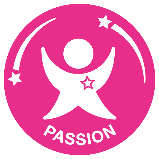 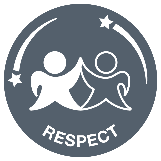 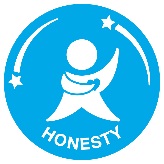 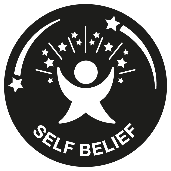 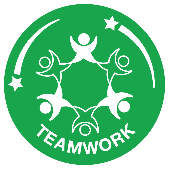 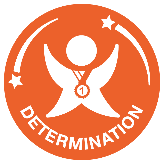 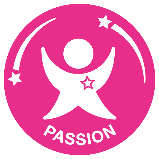 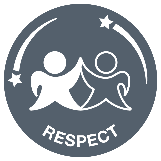 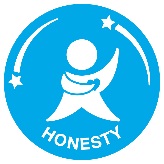 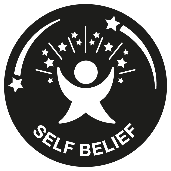 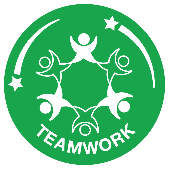 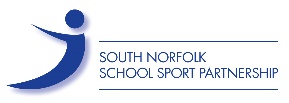 IntroductionThis resource will provide you with guidance on how the Ultimate Warrior challenge can be delivered for year 7-10 pupils.  Why not try each of the challenges in PE lessons before putting together an intra school competition?How to get Involved?Familiarise yourself with the Ultimate Warrior Resource.Allow the pupils to practice each challenge.Record the pupils final score for each challenge.Submit your results and monitoring form to Laura Goodswen.Scoring/ website entryRecord your classes times for the challenge on the recording sheet.  Please Submit your top 5 girls and top 5 boys scores for each year group on the virtual challenge section of our website by Friday 25th March 2022.Rewards and CertificatesSchools will be sent a participation certificate for each pupil that has taken part. Schools can also request a sportsmanship award certificate for pupils who have demonstrated the School Games Values whilst participating in the virtual personal best challenges.Safeguarding/ Risk AssessmentDuring the South Norfolk SSP virtual personal challenges schools must adhere to their own school safeguarding and covid policy.It is the responsibility of each school to assess the risk for participating in the challenges within their own school.  It is the responsibility of schools to ensure that any space and equipment used is suitable for the challenge being attempted. Class Result Results tableSchool NameClass/ Year GroupPupils (First Name Only)Time12345678910111213141516171819202122232425